О присвоении почтового адреса земельному участку,     расположенному в хуторе Крупской по улице СадоваяНа основании пункта 1.20 статьи 14 Федерального закона от 6 октября 2003 года № 131-ФЗ «Об общих принципах организации местного самоуправления в Российской Федерации», постановления главы муниципального образования Красноармейский район от 31 января 2006 года № 169 «О передаче полномочий при присвоении адресов земельным участкам, зданиям, строениям, сооружениям» в соответствии с решением Совета Старонижестеблиевского сельского поселения Красноармейского района 9 февраля 2010 года № 13 «О присвоении адресов земельным участкам, зданиям и сооружениям в Старонижестеблиевском сельском поселении Красноармейского района» на основании заявления  Ларионовой Людмилы Александровны, в целях упорядочения почтово-адресной нумерации   п о с т а н о в л я ю:1. Земельному участку, площадью 3177 кв.м., категория земель: земли населённых пунктов, с видом разрешённого использования - для ведения подсобного хозяйства, находящегося в собственности Ларионовой Людмилы Александровны, расположенного по адресу: Краснодарский край, Красноармейский район, хутор Крупской, улица Народная № 2, присвоить почтовый адрес:1) Краснодарский край, Красноармейский район, хутор Крупской, улица Садовая № 9.2. Главному специалисту по земельным отношениям администрации Старонижестеблиевского сельского поселения Красноармейского района Нимченко Андрею Степановичу внести изменения в земельно - шнуровую и похозяйственную книги.3. Контроль за выполнением настоящего постановления возложить на заместителя главы Старонижестеблиевского сельского поселения Красноармейского района Е.Е. Черепанову.4. Постановление вступает в силу со дня его подписания.ГлаваСтаронижестеблиевскогосельского поселенияКрасноармейского района                                                                       В.В. Новак2ЛИСТ СОГЛАСОВАНИЯк проекту постановления администрации Старонижестеблиевского сельского поселения Красноармейский район от ________________ № _____«О присвоении почтового адреса земельному участку,     расположенному в хуторе Крупской по улице Садовая» Проект подготовлен и внесен: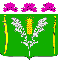 АДМИНИСТРАЦИЯСТАРОНИЖЕСТЕБЛИЕВСКОГО СЕЛЬСКОГО ПОСЕЛЕНИЯ КРАСНОАРМЕЙСКОГО РАЙОНАПОСТАНОВЛЕНИЕАДМИНИСТРАЦИЯСТАРОНИЖЕСТЕБЛИЕВСКОГО СЕЛЬСКОГО ПОСЕЛЕНИЯ КРАСНОАРМЕЙСКОГО РАЙОНАПОСТАНОВЛЕНИЕ«___26___»___09____2018 г.№ ____132_____станица Старонижестеблиевскаястаница СтаронижестеблиевскаяГлавным специалистом по земельным отношениям администрацииСтаронижестеблиевского сельского поселенияКрасноармейского районаА.С. НимченкоПроект согласован:Заместитель главыСтаронижестеблиевского сельского поселенияКрасноармейского районаЕ.Е. ЧерепановаНачальник общего отделаСтаронижестеблиевского сельского поселенияКрасноармейского районаН.В. СупрунГлавный специалист по юридическим вопросам администрации Старонижестеблиевского сельского поселения Красноармейского районаО.Н. Шестопал